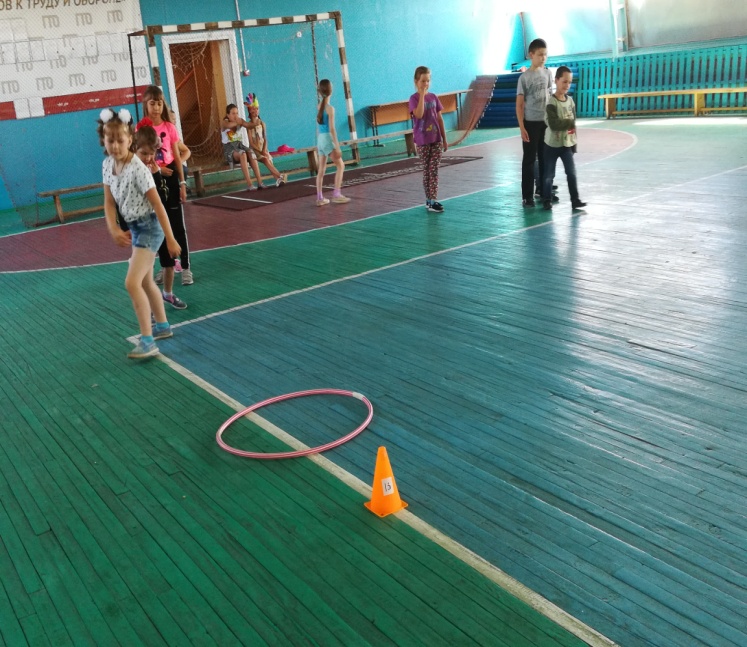 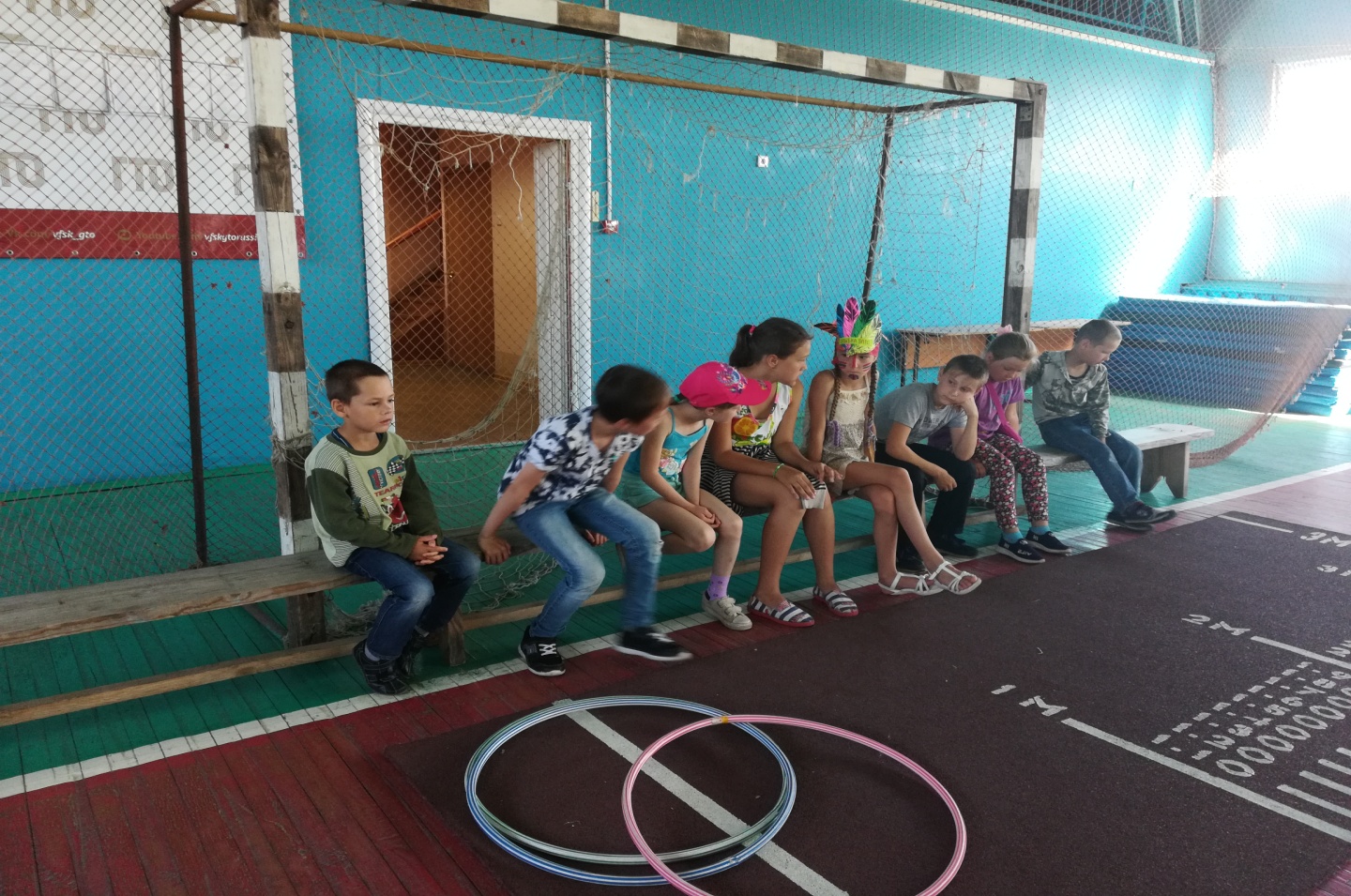 9 ИСПЫТАНИЕ«БОРЬБА ЗА ТОТЕМ»«БЫСТРЫЕ И СМЕЛЫЕ, ЛОВКИЕ, УМЕЛЫЕ»ПРОВЕРЯЕМ МЕТКОСТЬ НАШИХ ИНДЕЙЦЕВ «ДАРТС»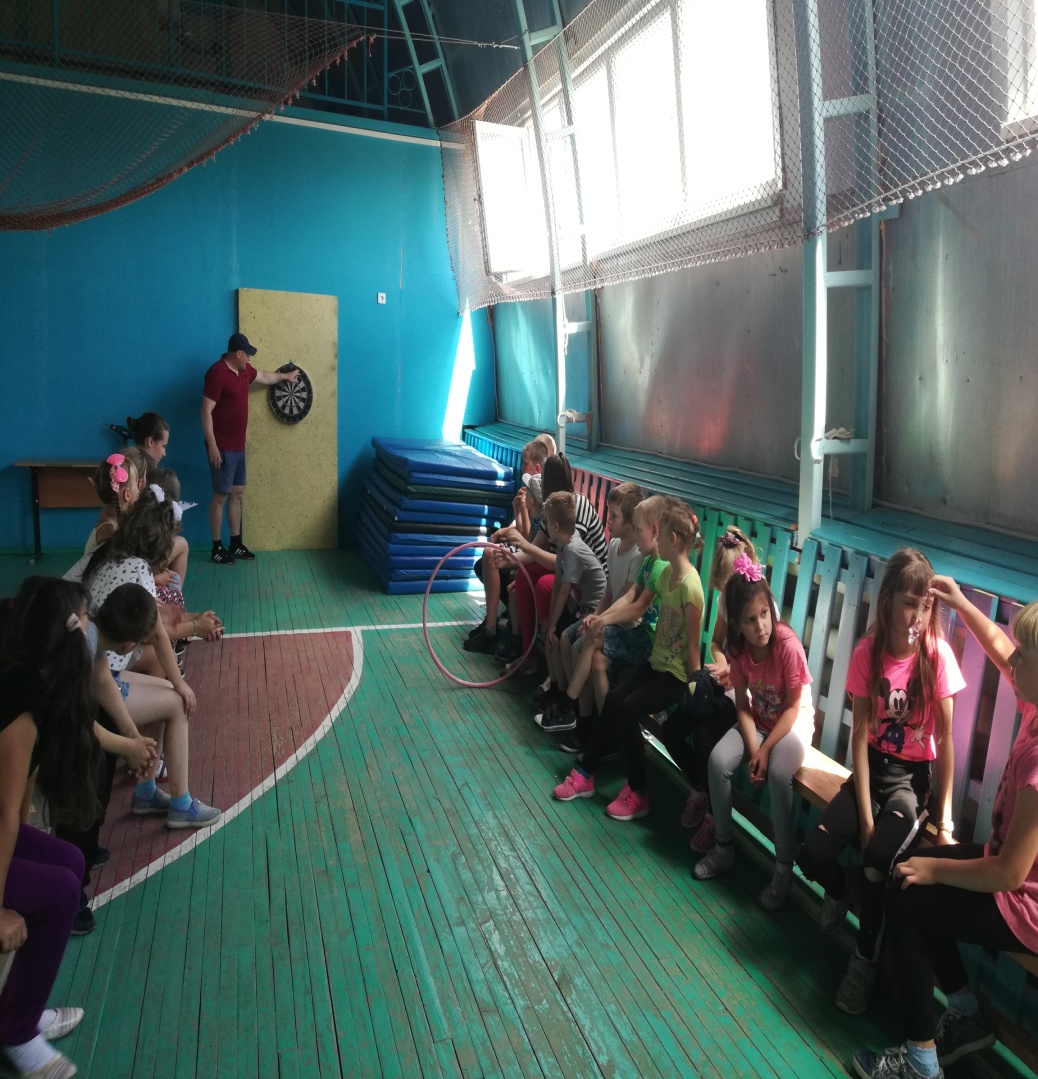 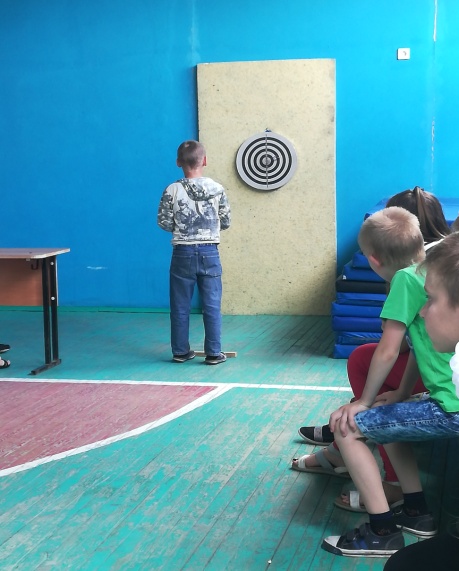 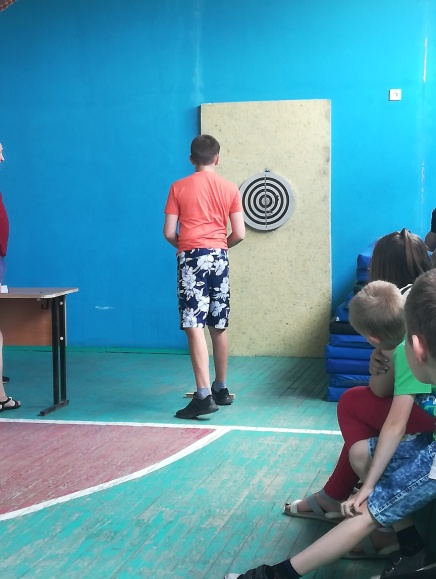 